Poniedziałek 15 czerwcaTemat: Utrwalenie wiadomości kalendarzowych.Pokoloruj każdą osobę na inny kolor i uzupełnij zadania.Dokończ zdania w zeszycie: 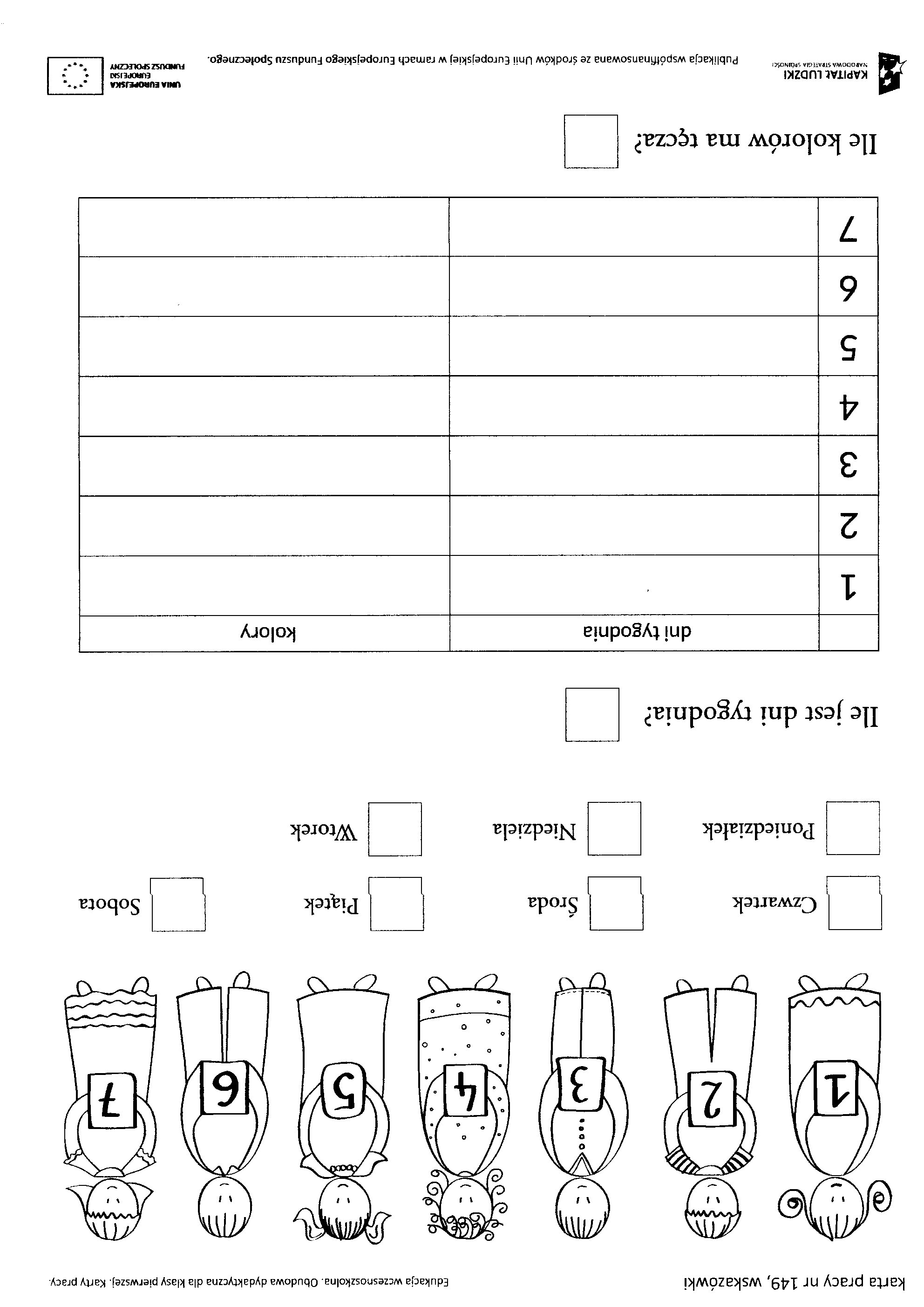 W poniedziałek……….We wtorek………………….W środę…………………………W czwartek…………………….W piątek …………………………..W sobotę…………………………….W niedzielę…………………………….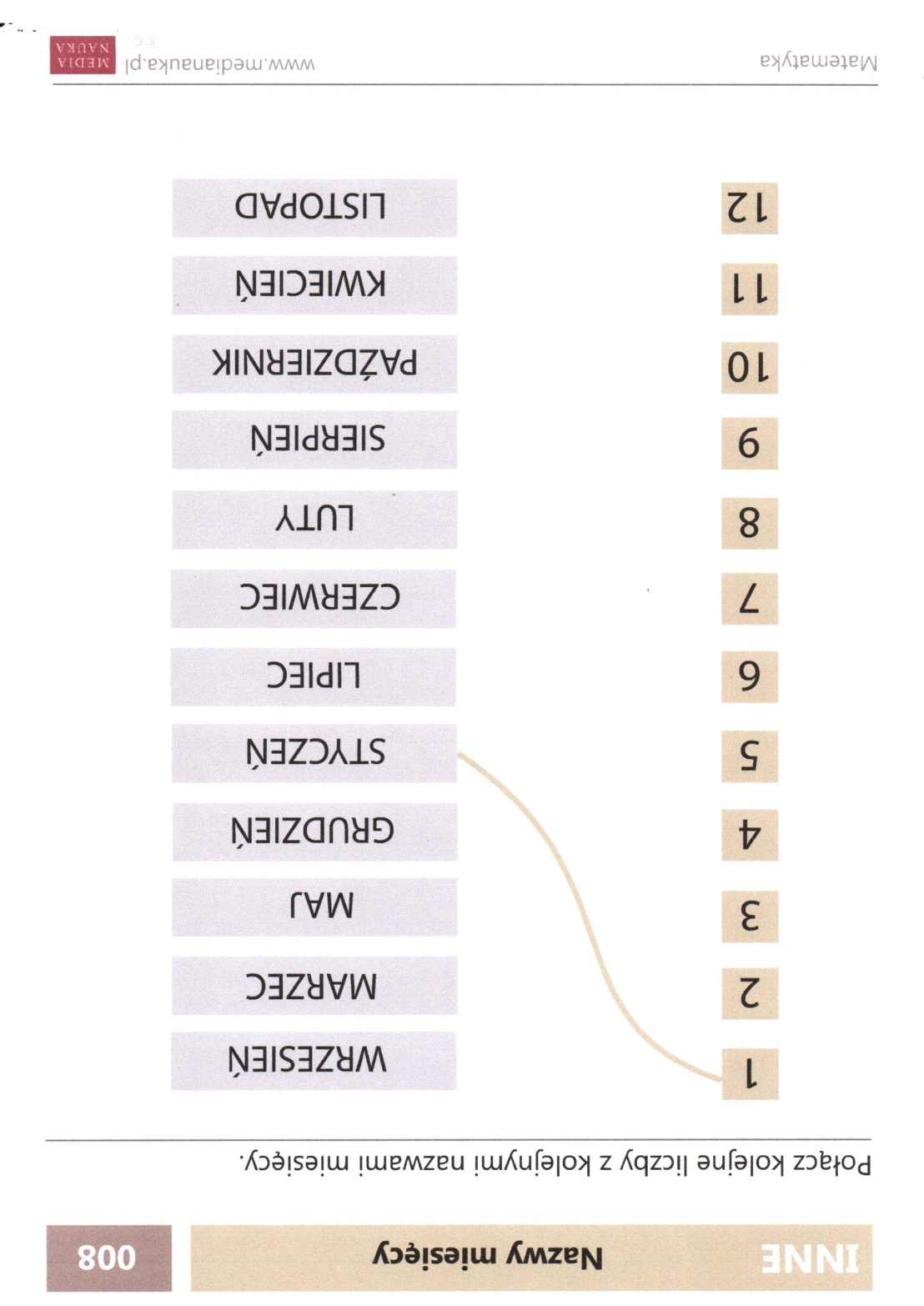 